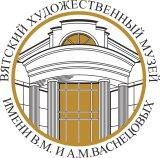 Вятский художественный музей имени В. М. и А. М. Васнецовыхул. Карла Маркса, д. 70, г. Киров (обл.), 610000телефон 8 (8332) 22-50-74_________________________________________________________________________________________________________________________План мероприятий с 01 марта по 15 апреля 2021 годаСоставила: Клепикова С. Ю.Тел.: 22-50-74 (доб.225)Дата проведенияВремя проведенияМестопроведенияНаименованиемероприятияНаименованиемероприятияКраткая аннотация мероприятияМероприятияМероприятияМероприятияМероприятияМероприятияМероприятия01 марта -15 апреляПо предварительным заявкамМузей художников В.М. и А. М. Васнецовых «Рябово»Кировская обл.,Зуевский р-н, с. Рябово,ул. Рябовская, 3тел. 8 922 916 13 55Мастер-класс «Васнецовский пряник» с чаепитием Мероприятие, посвященное русскому чаепитию, на котором посетители узнают много интересного о появлении чая на Руси, традициях, связанных с ним, а также угостятся настоящим русским чаем с вареньем и попробуют ароматный, медовый «Васнецовский пряник»Мероприятие, посвященное русскому чаепитию, на котором посетители узнают много интересного о появлении чая на Руси, традициях, связанных с ним, а также угостятся настоящим русским чаем с вареньем и попробуют ароматный, медовый «Васнецовский пряник»01 марта -15 апреляПо предварительным заявкамМузей художников В.М. и А. М. Васнецовых «Рябово»Кировская обл.,Зуевский р-н, с. Рябово,ул. Рябовская, 3тел. 8 922 916 13 55Мастер-класс «Народная кукла»Для желающих проводится мастер-класс по народной кукле: «Травница-кубышка», «Неразлучники», «Кувадка», и т. д. с рассказом о традициях и предназначении игрушки.  Для желающих проводится мастер-класс по народной кукле: «Травница-кубышка», «Неразлучники», «Кувадка», и т. д. с рассказом о традициях и предназначении игрушки.  03 мартаВремя уточнятсяХудожественный музей,ул. К. Маркса, 70,тел.: 22-50-74Пресс-показ выставки С. Лобовиков «Был интересен каждый человек»На выставке будет представлено более 70 фотографий известного российского фотохудожника С. А. Лобовикова (1870-1941). Зрители увидят фотопортреты, выполненные мастером в 1900-е – начале 1930-х гг. Жанр портрета был одним из основных в его творчестве и деятельности его фотоателье. Кроме того, будут представлены фотоаппаратура и приспособления для портретной съемки в павильоне, продукция фотоателье мастера, действовавшего в Вятке с 1894 до середины 1920-х гг., а также его дипломы и медали с международных и российских фотовыставок.На выставке будет представлено более 70 фотографий известного российского фотохудожника С. А. Лобовикова (1870-1941). Зрители увидят фотопортреты, выполненные мастером в 1900-е – начале 1930-х гг. Жанр портрета был одним из основных в его творчестве и деятельности его фотоателье. Кроме того, будут представлены фотоаппаратура и приспособления для портретной съемки в павильоне, продукция фотоателье мастера, действовавшего в Вятке с 1894 до середины 1920-х гг., а также его дипломы и медали с международных и российских фотовыставок.05 мартаВремя уточнятсяХудожественный музей,ул. К. Маркса, 70,тел.: 22-50-74Тематический мастер-класс к 8 мартаМастер-класс по бумагопластике посвящен наступающему празднику – Международному женскому Дню.Мастер-класс по бумагопластике посвящен наступающему празднику – Международному женскому Дню.06 марта13:00Художественный музей,ул. К. Маркса, 70,тел.: 22-50-74Лекция «Таинственный мир Египта». Первая частьПродолжается цикл лекций «Увлекательные путешествия по музеям мира для всей семьи». Слушатели узнают о тайнах Древнего Египта, о пирамидах и гробницах фараонов, о самых захватывающих событиях в истории археологии. Лекция, сопровождающаяся богатым иллюстративным материалом, будет интересна посетителям всех возрастов.Продолжается цикл лекций «Увлекательные путешествия по музеям мира для всей семьи». Слушатели узнают о тайнах Древнего Египта, о пирамидах и гробницах фараонов, о самых захватывающих событиях в истории археологии. Лекция, сопровождающаяся богатым иллюстративным материалом, будет интересна посетителям всех возрастов.06 марта16.00Выставочный зал,ул. Карла Либкнехта, 71,тел.:22-50-71Концерт Константина Юдичева «Ты у меня одна»"Восьмому Марта", Празднику Весны и Любви, посвящается! Классические шедевры: "Я встретил вас", "Только раз бывают в жизни встречи", "Утро туманное" и лирика конца 20-го века: "Очарована, околдована", "Мохнатый шмель", "Если женщина входит в твой дом" Александра Дольского и "Баллада о Любви" Владимира Высоцкого и другие лирические песни, и романсы подарят вам в этот весенний вечер светлое, радостное настроение."Восьмому Марта", Празднику Весны и Любви, посвящается! Классические шедевры: "Я встретил вас", "Только раз бывают в жизни встречи", "Утро туманное" и лирика конца 20-го века: "Очарована, околдована", "Мохнатый шмель", "Если женщина входит в твой дом" Александра Дольского и "Баллада о Любви" Владимира Высоцкого и другие лирические песни, и романсы подарят вам в этот весенний вечер светлое, радостное настроение.06,07,13,14,20,21,27,28 марта11:0015:00Художественный музей,ул. К. Маркса, 70,тел.: 22-50-74Арт-паузы выходного дня по постоянной экспозиции и временным выставкамВ рамках арт-пауз выходного дня у посетителей Вятского художественного музея есть возможность познакомиться с произведениями искусства в рамках постоянной экспозиции, временных выставок (актуальный список арт-пауз на выходные дни выкладывается на сайте и в социальные сети). В рамках арт-пауз выходного дня у посетителей Вятского художественного музея есть возможность познакомиться с произведениями искусства в рамках постоянной экспозиции, временных выставок (актуальный список арт-пауз на выходные дни выкладывается на сайте и в социальные сети). 06, 13 марта16.00Филиал «Дом-музей художника Н. Н. Хохрякова», Копанский пер., 4, тел.:22-50-72Театр теней Сказки по мотивам историй Сергея Козлова.«Если тебя нет…» По предварительной записи (группа до 6 человек).Сказки по мотивам историй Сергея Козлова.«Если тебя нет…» По предварительной записи (группа до 6 человек).11 марта14.00Выставочный зал,ул. Карла Либкнехта, 71,тел.:22-50-71Презентация выставки «Среда обитания: Портрет» (живопись, графика, скульптура, ДПИ)Одним из сложнейших и потому интереснейших жанров изобразительного искусства является портрет. Портрет с давних пор имеет самостоятельное значение. Даже являясь составной частью композиции по сути иного жанра, портрет становится её центром в силу особой эмоционально-смысловой нагрузки. В тоже время точная передача среды обитания может стать яркой портретной характеристикой без изображения самого человека. Главной особенностью планируемой выставки будет являться ДПИ.  ДПИ в настоящий момент как один из видов изобразительного искусства находится в активной фазе качественного развития и в фокусе зрительского внимания. Одним из сложнейших и потому интереснейших жанров изобразительного искусства является портрет. Портрет с давних пор имеет самостоятельное значение. Даже являясь составной частью композиции по сути иного жанра, портрет становится её центром в силу особой эмоционально-смысловой нагрузки. В тоже время точная передача среды обитания может стать яркой портретной характеристикой без изображения самого человека. Главной особенностью планируемой выставки будет являться ДПИ.  ДПИ в настоящий момент как один из видов изобразительного искусства находится в активной фазе качественного развития и в фокусе зрительского внимания. 13 марта15:00Художественный музей,ул. К. Маркса, 70,тел.: 22-50-74Кураторская экскурсия по выставке С. Лобовиков «Был интересен каждый человек»На выставке будет представлено более 70 фотографий известного российского фотохудожника С. А. Лобовикова (1870-1941). Зрители увидят фотопортреты, выполненные мастером в 1900-е – начале 1930-х гг. Жанр портрета был одним из основных в его творчестве и деятельности его фотоателье. Кроме того, будут представлены фотоаппаратура и приспособления для портретной съемки в павильоне, и продукция фотоателье мастера, действовавшего в Вятке с 1894 до середины 1920-х гг., а также его дипломы и медали с международных и российских фотовыставок.На выставке будет представлено более 70 фотографий известного российского фотохудожника С. А. Лобовикова (1870-1941). Зрители увидят фотопортреты, выполненные мастером в 1900-е – начале 1930-х гг. Жанр портрета был одним из основных в его творчестве и деятельности его фотоателье. Кроме того, будут представлены фотоаппаратура и приспособления для портретной съемки в павильоне, и продукция фотоателье мастера, действовавшего в Вятке с 1894 до середины 1920-х гг., а также его дипломы и медали с международных и российских фотовыставок.16, 23 марта 17.00Филиал «Дом-музей художника Н. Н. Хохрякова», Копанский пер., 4, тел.:22-50-72Творческая мастерская на выставке «Вятский альбом» Мероприятие проходит на выставке «Вятский альбом».  Участники творческой мастерской под руководством музейного педагога научатся создавать интересные композиции в технике масляной пастели. По предварительной записи. (группа до 6 человек)Мероприятие проходит на выставке «Вятский альбом».  Участники творческой мастерской под руководством музейного педагога научатся создавать интересные композиции в технике масляной пастели. По предварительной записи. (группа до 6 человек)19 мартаВремя уточняетсяВыставочный зал,ул. Карла Либкнехта, 71,тел.:22-50-71Презентация выставки искусствоведа, историка моды, художника Александра Васильева «Кино и мода»На модной экспозиции вы сможете проникнуться атмосферой того времени, когда выхода каждого нового фильма с любимой актрисой ждали годами. Вдохновляющими кумирами кино были Валентина Серова, Лидия Смирнова, Клара Лучко, Вия Артмане, Светлана Светличная, Людмила Касаткина, Наталья Фатеева, Людмила Гурченко, Наталья Гундарева, Любовь Полищук и другие. В то время актрисы были не просто известнейшими женщинами, они были предвестницами моды - им подражали.
     Центральными экспонатами выставки станут роскошные вечерние и сценические наряды, детали которых можно разглядывать бесконечно, а также раритетные аксессуары и уникальные предметы, принадлежащие кинодивам. Список экспонатов действительно впечатляющий — сорок невероятных платьев от красивейших женщин эпохи!На модной экспозиции вы сможете проникнуться атмосферой того времени, когда выхода каждого нового фильма с любимой актрисой ждали годами. Вдохновляющими кумирами кино были Валентина Серова, Лидия Смирнова, Клара Лучко, Вия Артмане, Светлана Светличная, Людмила Касаткина, Наталья Фатеева, Людмила Гурченко, Наталья Гундарева, Любовь Полищук и другие. В то время актрисы были не просто известнейшими женщинами, они были предвестницами моды - им подражали.
     Центральными экспонатами выставки станут роскошные вечерние и сценические наряды, детали которых можно разглядывать бесконечно, а также раритетные аксессуары и уникальные предметы, принадлежащие кинодивам. Список экспонатов действительно впечатляющий — сорок невероятных платьев от красивейших женщин эпохи!20 мартаВремя уточняетсяХудожественный музей, ул. К. Маркса, 70,  тел.: 22-50-74Лекция-встреча с искусствоведом, историком моды, художником Александром Васильевым, в рамках выставки «Кино и мода»Лекцию на выставке «Кино и мода» ведет Александр Васильев.Лекцию на выставке «Кино и мода» ведет Александр Васильев.20, 27 марта03, 10 апреля    15:00Филиал «Дом-музей художника Н. Н. Хохрякова», Копанский пер., 4, тел.:22-50-72Экскурсии выходного дня по постоянной экспозиции «Николая Хохряков вятский живописец» и персональной выставке Екатерины Краевой «Вятский альбом» По субботам в доме-музее художника Н. Н. Хохрякова проходят обзорные экскурсии для посетителей. На экскурсии слушатели познакомятся с творческим наследием Николая Хохрякова и с творчеством современного художника Екатерины Краевой. По предварительной записи (группа до 6 человек)По субботам в доме-музее художника Н. Н. Хохрякова проходят обзорные экскурсии для посетителей. На экскурсии слушатели познакомятся с творческим наследием Николая Хохрякова и с творчеством современного художника Екатерины Краевой. По предварительной записи (группа до 6 человек)24,25,26,31 марта 10:30,12:00,14:00,15:0015:00Выставочный зал,ул. Карла Либкнехта, 71,тел.:22-50-71Экскурсии по выставке «Кино и мода»Экскурс о мире моды через вечерние и сценические наряды советских кинодив, которые были иконами стиляЭкскурс о мире моды через вечерние и сценические наряды советских кинодив, которые были иконами стиля27, 28 марта11:0015:00Выставочный зал,ул. Карла Либкнехта, 71,тел.:22-50-71Экскурсии по выставке «Кино и мода»Экскурс о мире моды через вечерние и сценические наряды советских кинодив, которые были иконами стиляЭкскурс о мире моды через вечерние и сценические наряды советских кинодив, которые были иконами стиля27 марта13:00Художественный музей,ул. К. Маркса, 70,тел.: 22-50-74Лекция «Таинственный мир Египта» Вторая часть.Продолжается цикл лекций «Увлекательные путешествия по музеям мира для всей семьи». Слушатели, погрузившись в мир тайн и открытий, узнают о культурных достижениях египтян, о своеобразии древних сооружений и памятников, о музеях мира, позволяющих сегодня оказаться в таинственном и удивительном мире Древнего Египта.Лекция, сопровождающаяся богатым иллюстративным материалом, будет интересна посетителям всех возрастов.Продолжается цикл лекций «Увлекательные путешествия по музеям мира для всей семьи». Слушатели, погрузившись в мир тайн и открытий, узнают о культурных достижениях египтян, о своеобразии древних сооружений и памятников, о музеях мира, позволяющих сегодня оказаться в таинственном и удивительном мире Древнего Египта.Лекция, сопровождающаяся богатым иллюстративным материалом, будет интересна посетителям всех возрастов.03, 10 апреля14:00Художественный музей,ул. К. Маркса, 70,тел.: 22-50-74Тематические мастер-классы на выставке Е. Ромашко «Магия пленэра»В рамках выставки Е. Ромашко «Магия пленэра» подготовлен мастер-класс по бумагопластике. В рамках выставки Е. Ромашко «Магия пленэра» подготовлен мастер-класс по бумагопластике. 03,04,10,11 апреля11:0015:00Художественный музей,ул. К. Маркса, 70,тел.: 22-50-74Арт-паузы выходного дня по постоянной экспозиции и временным выставкамВ рамках арт-пауз выходного дня у посетителей Вятского художественного музея есть возможность познакомиться с произведениями искусства в рамках постоянной экспозиции, временных выставок (актуальный список арт-пауз на выходные дни выкладывается на сайте и в социальные сети).В рамках арт-пауз выходного дня у посетителей Вятского художественного музея есть возможность познакомиться с произведениями искусства в рамках постоянной экспозиции, временных выставок (актуальный список арт-пауз на выходные дни выкладывается на сайте и в социальные сети).7 апреля18:00Художественный музей,ул. К. Маркса, 70,тел.: 22-50-74Лекция«С. А. Лобовиков и его опыт стереофотографии»В рамках персональной выставки С. А. Лобовикова «Был интересен каждый человек» пройдет публичная лекция куратора выставки, в ходе которой будет рассмотрен опыт С. А. Лобовикова в фотографии, позволяющей видеть заснятую сцену объёмной за счёт бинокулярного зрения.В рамках персональной выставки С. А. Лобовикова «Был интересен каждый человек» пройдет публичная лекция куратора выставки, в ходе которой будет рассмотрен опыт С. А. Лобовикова в фотографии, позволяющей видеть заснятую сцену объёмной за счёт бинокулярного зрения.01,02,07,08,
14,15 апреля10:30,12:00,14:00,15:0015:00Выставочный зал,ул. Карла Либкнехта, 71,тел.:22-50-71Экскурсии по выставке «Кино и мода»Экскурс о мире моды через вечерние и сценические наряды советских кинодив, которые были иконами стиляЭкскурс о мире моды через вечерние и сценические наряды советских кинодив, которые были иконами стиля3,4,10,11 апреля 11:0015:00Выставочный зал,ул. Карла Либкнехта, 71,тел.:22-50-71Экскурсии по выставке «Кино и мода»Экскурс о мире моды через вечерние и сценические наряды советских кинодив, которые были иконами стиляЭкскурс о мире моды через вечерние и сценические наряды советских кинодив, которые были иконами стиляСпециальные программыСпециальные программыСпециальные программыСпециальные программыСпециальные программыСпециальные программы14 марта12.00Музей художников В.М. и А. М. Васнецовых «Рябово»Кировская обл.,Зуевский р-н, с. Рябово, ул. Рябовская, 3тел. 8 922 916 13 55«Широкая Масленица» «Широкая Масленица» Мероприятие, посвященное традиционному русскому празднику. В программе: игры, гуляния, конкурсы, хороводы.Лекция «История Масленицы»Мастер-класс традиционная кукла «Масленица» В конце праздника всех приглашаем на чай с блинами.Выставочная деятельностьВыставочная деятельностьВыставочная деятельностьВыставочная деятельностьВыставочная деятельностьВыставочная деятельность01 марта -15 апреля Художественный музей, ул. К. Маркса, 70,  тел.: 22-50-74Арт-проект «Родом из детства» Арт-проект «Родом из детства» Данный арт-проект является одним из мероприятий музея, которое проводится в рамках «Десятилетия детства. 2018-2027 гг.». Цель проекта – показать тему детства через обращение к творчеству художников разных поколений, работающих в разных техниках, выявив в этих работах общее начало, преемственность и в то же время авторское прочтение темы детства. В течение года в рамках арт-проекта будет показано четыре тематических раздела, каждый из которых раскроет важные и вневременные темы и образы детства: «Я открываю мир», «Дома и в школе», «Игры и занятия», «Юность».
В экспозиции арт-проекта будут показаны графические работы из собрания Вятского художественного музея таких художников как А.А. Пахомов, А.Ф. Пахомов, М.Е. Успенская, Е.М. Успенская, Н.Н. Жуков, Р.Р.Доминов и др.01 марта -11 апреля Художественный музей, ул. К. Маркса, 70,  тел.: 22-50-74Евгений Ромашко. Магия пленэра.Персональная выставка народного художника РФ, академика РАХЕ. В. Ромашко (Москва)Евгений Ромашко. Магия пленэра.Персональная выставка народного художника РФ, академика РАХЕ. В. Ромашко (Москва)Персональная юбилейная выставка Е. В. Ромашко впервые широко представляет творчество известного московского пейзажиста, ранее знакомого вятскому зрителю по произведениям, созданным на Васнецовских пленэрах 2018 и 2019 гг. По итогам Всероссийского Васнецовского пленэра 2018 года Е. В. Ромашко стал лауреатом премии имени художников Виктора и Аполлинария Васнецовых «Вдохновение».Выставка работает с 12 февраля 2021 г.05 марта – 15 апреля Художественный музей, ул. К. Маркса, 70,  тел.: 22-50-74Персональная выставка фотографии С. А. Лобовикова «Был интересен всякий человек…»Персональная выставка фотографии С. А. Лобовикова «Был интересен всякий человек…»На выставке будет представлено более 70 фотографий известного российского фотохудожника С. А. Лобовикова (1870-1941). Зрители увидят фотопортреты, выполненные мастером в 1900-е – начале 1930-х гг. Жанр портрета был одним из основных в его творчестве и деятельности его фотоателье. Кроме того, будут представлены фотоаппаратура и приспособления для портретной съемки в павильоне и продукция фотоателье мастера, действовавшего в Вятке с 1894 до середины 1920-х гг., а также его дипломы и медали с международных и российских фотовыставок.Выставка открывается 04 марта 2021 г.01 – 28 марта Художественный музей, ул. К. Маркса, 70,  тел.: 22-50-74Выставка «Музей глазами детей. К юбилею ВХМ» Музейного центра творческого развитияВыставка «Музей глазами детей. К юбилею ВХМ» Музейного центра творческого развитияНа выставке представлены творческие работы учащихся Музейного центра творческого развития.Работает с 3 декабря 2020 года.01 марта – 15 апреляФилиал «Дом-музей художника Н. Н. Хохрякова», Копанский пер., 4, тел.:22-50-72«Вятский альбом» персональная выставка Екатерины Краевой.  «Вятский альбом» персональная выставка Екатерины Краевой.  На выставке будет представлено около 30 работ в технике пастели, созданных Е. Краевой в 2019-2020 году. Это пейзажи, городские мотивы, натюрморт. Мотивы большинства работ навеяны вятской природой, городской архитектурой. Выставка работает с 05 февраля 2021 года.11 марта – 11 апреляВыставочный зал,ул. Карла Либкнехта, 71,тел.:22-50-71Выставка «Среда обитания: Портрет» (живопись, графика, скульптура, ДПИ)Выставка «Среда обитания: Портрет» (живопись, графика, скульптура, ДПИ)Одним из сложнейших и потому интереснейших жанров изобразительного искусства является портрет. Портрет с давних пор имеет самостоятельное значение. Даже являясь составной частью композиции по сути иного жанра, портрет становится её центром в силу особой эмоционально-смысловой нагрузки. В тоже время точная передача среды обитания может стать яркой портретной характеристикой без изображения собственно человека. Главной особенностью планируемой выставки будет являться ДПИ.  ДПИ в настоящий момент как один из видов изобразительного искусства находится в активной фазе качественного развития и в фокусе зрительского внимания. 20 марта – 15 апреляВыставочный зал,ул. Карла Либкнехта, 71,тел.:22-50-71Выставка искусствоведа, историка моды, художника Александра Васильева «Кино и мода»Выставка искусствоведа, историка моды, художника Александра Васильева «Кино и мода»На модной экспозиции вы сможете проникнуться атмосферой времени, когда выхода каждого нового фильма с любимой актрисой ждали годами. Вдохновляющими кумирами кино были Валентина Серова, Лидия Смирнова, Клара Лучко, Вия Артмане, Светлана Светличная, Людмила Касаткина, Наталья Фатеева, Людмила Гурченко, Наталья Гундарева, Любовь Полищук и другие. В то время актрисы были не просто известнейшими женщинами, они были предвестницами моды - им подражали.
     Центральными экспонатами выставки станут роскошные вечерние и сценические наряды, детали которых можно разглядывать бесконечно, а также раритетные аксессуары и уникальные предметы, принадлежащие кинодивам. Список экспонатов действительно впечатляющий — сорок невероятных платьев от красивейших женщин эпохи!Выставка продолжит работу до 30 мая.